
ՀԱՅԱՍՏԱՆԻ ՀԱՆՐԱՊԵՏՈՒԹՅԱՆ ԻՋԵՎԱՆ ՀԱՄԱՅՆՔ 
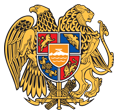 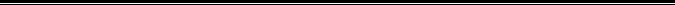 ԱՐՁԱՆԱԳՐՈՒԹՅՈՒՆ N 9
03 ՆՈՅԵՄԲԵՐԻ 2022թվական

ԱՎԱԳԱՆՈՒ ԱՐՏԱՀԵՐԹ ՆԻՍՏԻՀամայնքի ավագանու նիստին ներկա էին ավագանու 16 անդամներ:Բացակա էին` Սասուն Անտոնյանը, Արմինե Դովլաթբեկյանը, Արտակ Խաչատրյանը, Կարեն Ծովանյանը, Խաչատուր Համզյանը, Վահան Ղազումյանը, Դավիթ Մովսեսյանը, Գագիկ Չապուխյանը, Զոյա Պետրոսյանը, Նաիրի Ջանվելյանը, Վարդան ՍարգսյանըՀամայնքի ղեկավարի հրավերով ավագանու նիստին մասնակցում էին`
Արթուր Այդինյան, Արտեմ Ոսկանյան, Լիլիթ Ղալումյան, Արարատ ՊարոնյանՆիստը վարում էր  համայնքի ղեկավար` Արթուր ՃաղարյանըՆիստը արձանագրում էր աշխատակազմի քարտուղար` Հրանտ ՆերսեսյանըԼսեցին
ՀԱՅԱՍՏԱՆԻ ՀԱՆՐԱՊԵՏՈՒԹՅԱՆ ՏԱՎՈՒՇԻ ՄԱՐԶԻ ԻՋԵՎԱՆ ՀԱՄԱՅՆՔԻ ԱՎԱԳԱՆՈՒ ՆԻՍՏԻ ՕՐԱԿԱՐԳԸ ՀԱՍՏԱՏԵԼՈՒ ՄԱՍԻՆ /Զեկ. ԱՐԹՈՒՐ ՃԱՂԱՐՅԱՆ/Ղեկավարվելով «Տեղական ինքնակառավարման մասին» օրենքի 14-րդ հոդվածի 6-րդ մասով.Համայնքի ավագանին որոշում է․1.Իջևան համայնքում գործող կրթադաստիարակչական ուսումնական հաստատություններ հաճախող ծնողազուրկ և հաշմանդամություն ունեցող երեխաներին մատուցվող ծառայությունները անվճար սահմանելու մասին2.Տավուշի մարզի, Իջևան համայնքի ,,Ենոքավան բնակավայրի հողօգտագործման գլխավոր հատակագծի մշակում, քաղաքաշինական կանոնադրության և կառուցապատման կանոնակարգման պլանի մշակում,, նախագծի մշակման առաջադրանքի նախագիծը համաձայնեցնելու մասին3.ՀՀ պետական բյուջեից նպատակային հատկացում՝ սուբվենցիա ստանալու մասին4.Իջևան համայնքի 2022թ ֆոնդային բյուջեում  հոդվածային փոփոխություններ կատարելու մասին5․Տավուշի մարզի, Իջևան համայնքի, Իջևան քաղաքի Անկախության փողոցի թիվ 55 հասցեում գտնվող 0․003 հա մակերեսով հողամասի նկատմամբ վարձակալության իրավունքը օտարելուն համաձայնություն տալու մասինՈրոշումն ընդունված է. /կցվում է որոշում N 167/Լսեցին
ԻՋԵՎԱՆ ՀԱՄԱՅՆՔՈՒՄ ԳՈՐԾՈՂ ԿՐԹԱԴԱՍՏԻԱՐԱԿՉԱԿԱՆ ՈՒՍՈՒՄՆԱԿԱՆ ՀԱՍՏԱՏՈՒԹՅՈՒՆՆԵՐ ՀԱՃԱԽՈՂ ԾՆՈՂԱԶՈՒՐԿ ԵՎ ՀԱՇՄԱՆԴԱՄՈՒԹՅՈՒՆ ՈՒՆԵՑՈՂ ԵՐԵԽԱՆԵՐԻՆ ՄԱՏՈՒՑՎՈՂ ԾԱՌԱՅՈՒԹՅՈՒՆՆԵՐԸ ԱՆՎՃԱՐ ՍԱՀՄԱՆԵԼՈՒ ՄԱՍԻՆ /Զեկ. ԼԻԼԻԹ ՂԱԼՈՒՄՅԱՆ/Ղեկավարվելով ,,Տեղական ինքնակառավարման մասին” ՀՀ օրենքի 18-րդ հոդվածի 1-ին մասի  19-րդ կետի, 38-րդ հոդվածի 1-ին մասի 5-րդ կետի և 88-րդ հոդվածի պահանջներով.  
Համայնքի ավագանին որոշում է1․ Ծնողազուրկ և հաշմանդամություն ունեցող երեխաներին համայնքի կրթադաստիարակչական ուսումնական հաստատություններում  մատուցվող ծառայությունները հաստատել անվճար։  2․Սույն որոշումն ուժի մեջ է մտնում պաշտոնական հրապարակմանը հաջորդող օրվանից և տարածվում է 2023թ հունվարի 1-ից ծագած հարաբերությունների վրա։Որոշումն ընդունված է. /կցվում է որոշում N 168/Լսեցին
ՏԱՎՈՒՇԻ ՄԱՐԶԻ, ԻՋԵՎԱՆ ՀԱՄԱՅՆՔԻ ,,ԵՆՈՔԱՎԱՆ ԲՆԱԿԱՎԱՅՐԻ ՀՈՂՕԳՏԱԳՈՐԾՄԱՆ ԳԼԽԱՎՈՐ ՀԱՏԱԿԱԳԾԻ ՄՇԱԿՈՒՄ, ՔԱՂԱՔԱՇԻՆԱԿԱՆ ԿԱՆՈՆԱԴՐՈՒԹՅԱՆ ԵՎ ԿԱՌՈՒՑԱՊԱՏՄԱՆ ԿԱՆՈՆԱԿԱՐԳՄԱՆ ՊԼԱՆԻ ՄՇԱԿՈՒՄ,, ՆԱԽԱԳԾԻ ՄՇԱԿՄԱՆ ԱՌԱՋԱԴՐԱՆՔԻ ՆԱԽԱԳԻԾԸ ՀԱՄԱՁԱՅՆԵՑՆԵԼՈՒ ՄԱՍԻՆ /Զեկ. ԱՐԹՈՒՐ ԱՅԴԻՆՅԱՆ/Համայնքի ավագանու քննարկմանն է ներկայացվում ՀՀ Քաղաքաշինության կոմիտեի կողմից մշակված,  ՀՀ Տավուշի մարզի Իջևան համայնքի  ,,Ենոքավան բնակավայրի հողօգտագործման գլխավոր հատակագծի մշակում, քաղաքաշինական կանոնադրության և կառուցապատման կանոնակարգման պլանի մշակում,,  նախագծի մշակման առաջադրանքի նախագիծը, հակաձայնեցնելու համար /կցվում է նախագիծը/: Հիմք ընդունելով վերոգրյալը և ղեկավարվելով  ՀՀ  ,,Տեղական ինքնակառավարման մարմինների մասին,, օրենքի 18-րդ  հոդվածի  թիվ 29  կետի պահանջներով.Համայնքի ավագանին որոշում է. 1. Տալ հավանություն՝ ՀՀ Տավուշի մարզի Իջևան համայնքի  ,,Ենոքավան բնակավայրի հողօգտագործման գլխավոր հատակագծի մշակում, քաղաքաշինական կանոնադրության և կառուցապատման կանոնակարգման պլանի մշակում,,  նախագծի մշակման առաջադրանքի նախագծին:Որոշումն ընդունված է. /կցվում է որոշում N 169/Լսեցին
ՀՀ ՊԵՏԱԿԱՆ ԲՅՈՒՋԵԻՑ ՆՊԱՏԱԿԱՅԻՆ ՀԱՏԿԱՑՈՒՄ՝ ՍՈՒԲՎԵՆՑԻԱ ՍՏԱՆԱԼՈՒ ՄԱՍԻՆ /Զեկ. ԱՐԱՐԱՏ ՊԱՐՈՆՅԱՆ/Ղեկավարվելով «Տեղական ինքնակառավարման մասին» ՀՀ օրենքի 18-րդ հոդվածի 1-ին մասի 25-րդ կետի պահանջներով և նկատի ունենալով, որ համայնքային ֆինանսական ներդրումներ կատարելու պայմանով 2023թ. ՀՀ պետական բյուջեից համայնքներին հատկացնելու են սուբվենցիաներ.Համայնքի ավագանին որոշում է.                                     Տալ համաձայնություն Իջևան համայնքի ղեկավարի առաջարկությանը՝ սուբվենցիաներ ստանալու նպատակով թույլատրել ներկայացնելու տնտեսական և սոցիալական ենթակառուցվածքների զարգացմանն ուղղված հետևյալ ծրագրերը (կցվում է ծրագրերի նախագծերը).1․Իջևան համայնքի ճանապարհների բարեկարգում, ասֆալտապատում և սալիկապատում2․Համայնքային ենթակայության շենք-շինությունների հիմնանորոգում3․Բազմաբնակարան շենքերի տանիքների կապիտալ վերանորոգում4․Բազմաբնակարան շենքերի էներգաարդյունավետ արդիականացում5․Պուրակների բարեկարգում6․Խմելու ջրի և ոռոգման ջրագծերի համակարգերի արդիականացումՈրոշումն ընդունված է. /կցվում է որոշում N 170/Լսեցին
ԻՋԵՎԱՆ ՀԱՄԱՅՆՔԻ 2022Թ ՖՈՆԴԱՅԻՆ ԲՅՈՒՋԵՈՒՄ ՀՈԴՎԱԾԱՅԻՆ ՓՈՓՈԽՈՒԹՅՈՒՆՆԵՐ ԿԱՏԱՐԵԼՈՒ ՄԱՍԻՆ /Զեկ. ԱՐՏԵՄ ՈՍԿԱՆՅԱՆ/Համայնքի ղեկավարը նշում է, որ անհրաժեշտություն է առաջացել Իջևան համայնքի ֆոնդային բյուջեի ծախսային մասում կատարել 12 800 000 դրամի հոդվածային փոփոխություն։ Ղեկավարվելով «Տեղական ինքնակառավարման մասին» ՀՀ օրենքի 18-րդ հոդվածի 5-րդ կետի պահանջներով. Համայնքի ավագանին որոշում է․ Իջևան համայնքի ֆոնդային բյուջեի ծախսային մասում կատարել 12 800 000 դրամի հոդվածային փոփոխություն ։ 1․Իջևան համայնքի 900372151044 հաշվի 5113 հոդվածից կրճատել  12 800 000 դրամ գումար և  հատկացնել Իջևան համայնքի 01-01-01 բաժնի 5112 հոդվածին 4 000 000 դրամ, իսկ 04-05-01 բաժնի 5113 հոդվածին 8 800 000 դրամ ։Որոշումն ընդունված է. /կցվում է որոշում N 171/Լսեցին
ՏԱՎՈՒՇԻ ՄԱՐԶԻ, ԻՋԵՎԱՆ ՀԱՄԱՅՆՔԻ, ԻՋԵՎԱՆ ՔԱՂԱՔԻ ԱՆԿԱԽՈՒԹՅԱՆ ՓՈՂՈՑԻ ԹԻՎ55 ՀԱՍՑԵՈՒՄ ԳՏՆՎՈՂ 0.003 ՀԱ ՄԱԿԵՐԵՍՈՎ ՀՈՂԱՄԱՍԻ ՆԿԱՏՄԱՄԲ ՎԱՐՁԱԿԱԼՈՒԹՅԱՆ ԻՐԱՎՈՒՆՔԸ ՕՏԱՐԵԼՈՒՆ ՀԱՄԱՁԱՅՆՈՒԹՅՈՒՆ ՏԱԼՈՒ ՄԱՍԻՆ /Զեկ. ԱՐԹՈՒՐ ԱՅԴԻՆՅԱՆ/Իջևան  համայնքի  ղեկավարին  է  դիմել քաղաքացի՝  Բորիս  Աշոտի  Թանանյանը,  վարձակալության իրավունքով,  հասարակական կառուցապատման նպատակով իրեն հատկացված, Տավուշի մարզի, Իջևան համայնքի, Իջևան քաղաքի Անկախության փողոցի թիվ55 հասցեում գտնվող 0.003հա մակերեսով հողամասի /վարձակալության իրավունքի պայմանագիր՝ սեղանամատյան թիվ719, թիվ720 կնքված՝ 22.03.2006թ., վկայական թիվ11032014-11-0022/  նկատմամբ իրեն վարձակալության իրավունքները օտարելուն համաձայնություն տալու  խնդրանքով: Ղեկավարվելով,,Տեղական ինքնակառավարման մասին,, ՀՀ օրենքի 18-րդ հոդվածի 1-ին մասի 21-րդ կետով  և  ՀՀ ,,Հողային օրենսգրքի,, 48-րդ հոդվածով.Համայնքի ավագանին որոշում է. 1.Տալ համաձայնություն՝ Տավուշի մարզի, Իջևան համայնքի, Իջևան քաղաքի Անկախության փողոցի թիվ55 հասցեում գտնվող 0.003հա  մակերեսով հողամասի  նկատմամբ քաղաքացի՝  Բորիս  Աշոտի  Թանանյանի վարձակալության իրավունքը /վարձակալության իրավունքի պայմանագիր՝ սեղանամատյան թիվ719, թիվ720 կնքված՝ 22.03.2006թ., վկայական թիվ11032014-11-0022/ օտարելուն:Որոշումն ընդունված է. /կցվում է որոշում N 172/
Համայնքի ղեկավար

ԱՐԹՈՒՐ ՃԱՂԱՐՅԱՆ________________Նիստն արձանագրեց`  Հրանտ Ներսեսյանը _________________________________Կողմ-16Դեմ-0Ձեռնպահ-0Կողմ-16Դեմ-0Ձեռնպահ-0Կողմ-16Դեմ-0Ձեռնպահ-0Կողմ-16Դեմ-0Ձեռնպահ-0Կողմ-16Դեմ-0Ձեռնպահ-0Կողմ-16Դեմ-0Ձեռնպահ-0 Ավագանու անդամներԽԱՉԱՏՈՒՐ ԱԹԱԲԵԿՅԱՆԱՐԳԻՇՏԻ ԱՄԻՐԽԱՆՅԱՆՀԱՍՄԻԿ ԱՅՎԱԶՅԱՆՄԵԴՈՐԱ ԱՍԻԼՅԱՆՄՀԵՐ ԲՈՒՂԴԱՐՅԱՆՌԱՉԻԿ ԵՊԻՍԿՈՊՈՍՅԱՆԽՈՐԵՆ ԽՈՒԴԱՎԵՐԴՅԱՆՄԱՆԵ ՂԱԶՈՒՄՅԱՆԱՐՄԱՆ ՂԱԼԹԱԽՉՅԱՆԱՐԹՈՒՐ ՃԱՂԱՐՅԱՆԱՆՈՒՇ ՄԵՀՐԱԲՅԱՆՍՏԵՓԱՆ ՄԵՍՐՈՊՅԱՆՍՏԵՓԱՆ ՍԱՐՀԱՏՅԱՆԱՐՏՅՈՄ ՎԱՐԴԱՆՅԱՆՎԱՀԵ ՎԱՐՇԱՄՅԱՆՆԱՆԵ ՎԻՐԱԲՅԱՆ